Nabídka č. 2 - Moped KORADOMotocykl Moped KORADO, typ 216000, rok  výroby  2000, pojízdný,  zachovalý stav, málo najeto, minimální nabídková cena 10.000,-Kč včetně DPH. 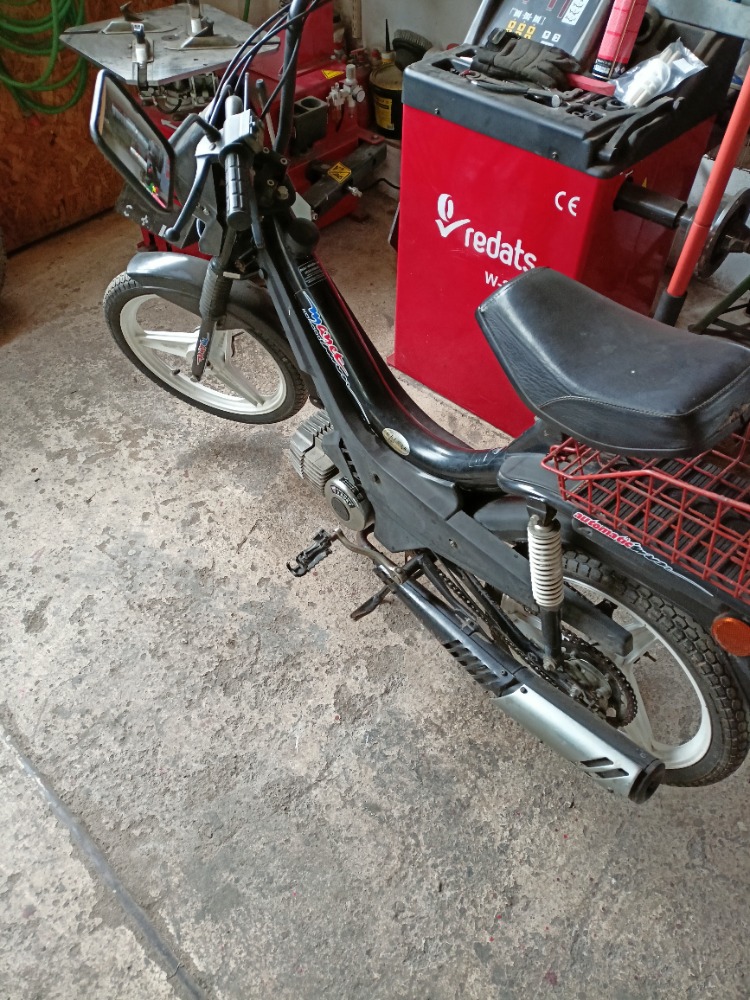 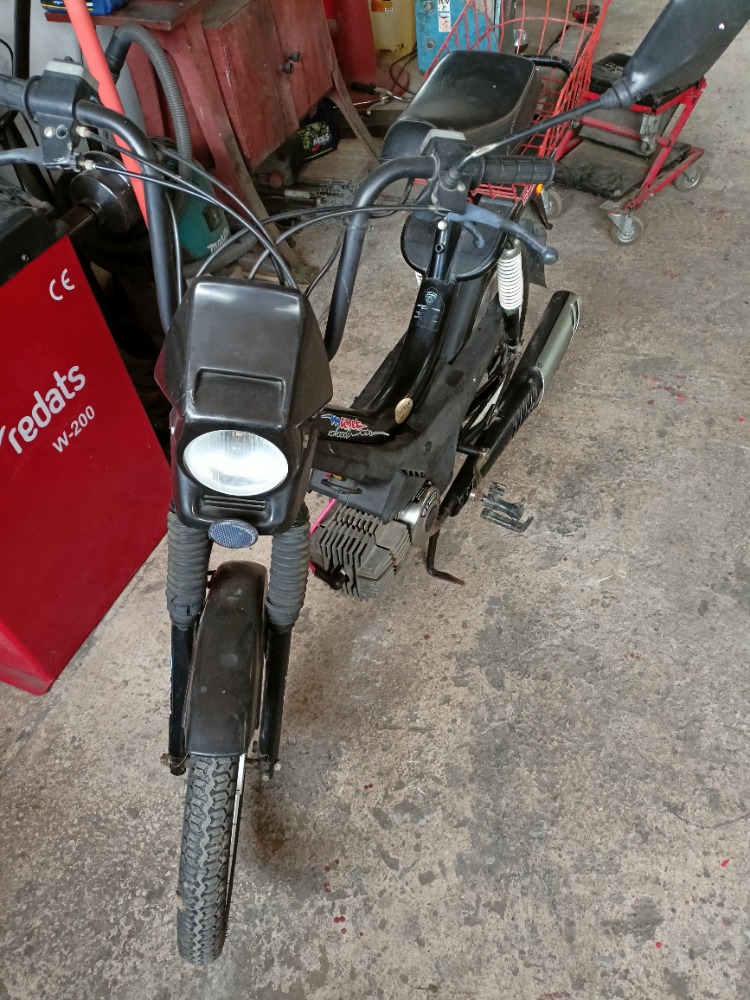 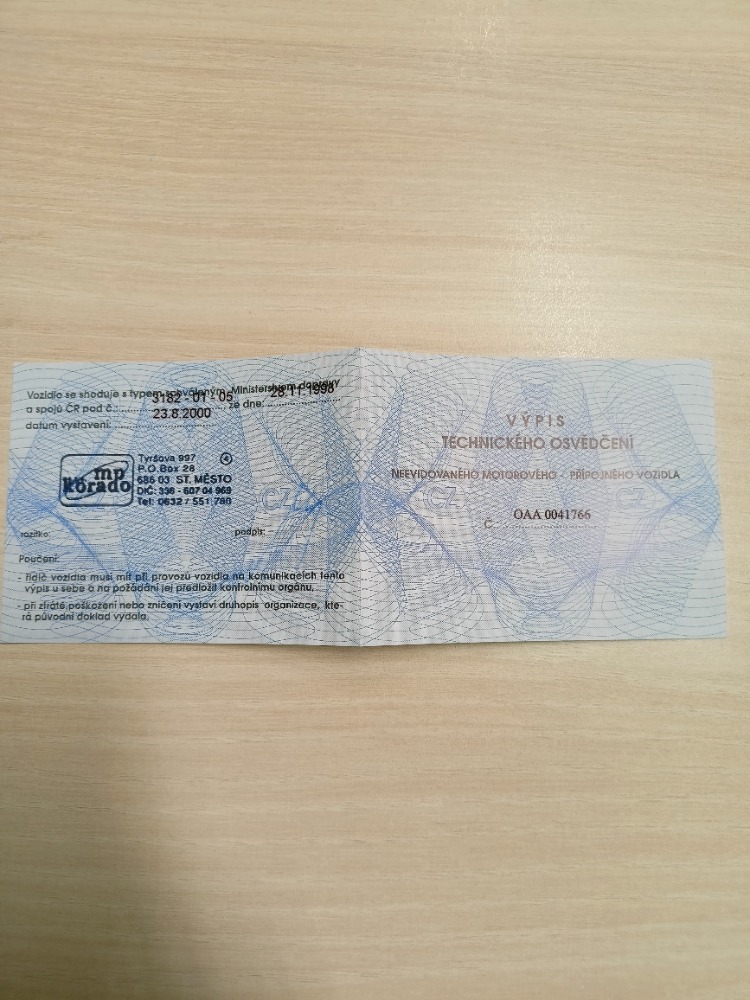 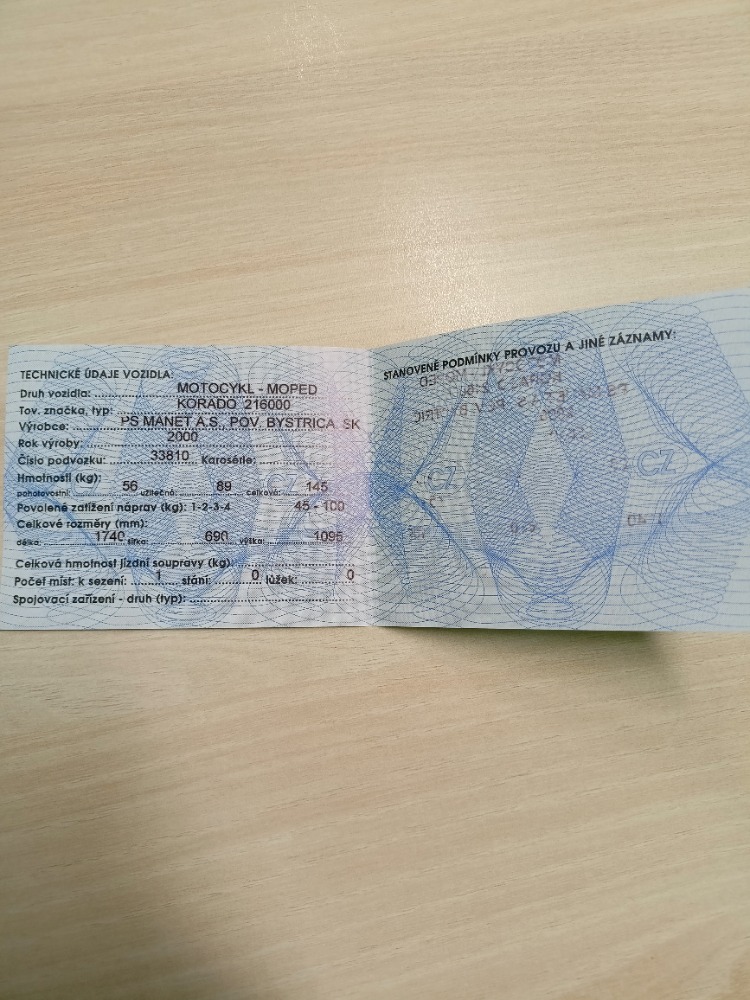 